政府信息公开情况统计表（2018年度）填报单位（盖章）：张掖市住房公积金管理中心单位负责人：吴兴广       审核人：马荣                填报人： 李秀峰联系电话 ：  8236218                    填报日期： 2019 年 3 月 22日政府信息公开情况分析说明统　计　指　标单位单位统计数一、主动公开情况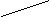 　　（一）主动公开政府信息数
　　　　（不同渠道和方式公开相同信息计1条）条条287　　　　　　其中：主动公开规范性文件数条条5　　　　　　　　　制发规范性文件总数件件5　　（二）通过不同渠道和方式公开政府信息的情况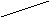 282　　　　　1.政府公报公开政府信息数条条　　　　　2.政府网站公开政府信息数条条15　　　　　3.政务微博公开政府信息数条条0　　　　　4.政务微信公开政府信息数条条42　　　　　5.其他方式公开政府信息数条条225二、回应解读情况1611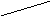 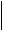 16111611　　（一）回应公众关注热点或重大舆情数
　　　　 （不同方式回应同一热点或舆情计1次）次次0　　（二）通过不同渠道和方式回应解读的情况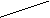 375　　　　　1.参加或举办新闻发布会总次数次次0　　　　　　 其中：主要负责同志参加新闻发布会次数次次　　　　　2.政府网站在线访谈次数次次0　　　　　　 其中：主要负责同志参加政府网站在线访谈次数次次0　　　　　3.政策解读稿件发布数篇篇4　　　　　4.微博微信回应事件数次次0　　　　　5.其他方式回应事件数从件从件375三、依申请公开情况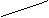 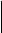 　　（一）收到申请数件00　　　　　1.当面申请数件00　　　　　2.传真申请数件00　　　　　3.网络申请数件00　　　　　4.信函申请数件00　　（二）申请办结数件00　　　　　1.按时办结数件00　　　　　2.延期办结数件00统　计　指　标单位统计数　　（三）申请答复数件　0　　　　　1.属于已主动公开范围数件　0　　　　　2.同意公开答复数件　0　　　　　3.同意部分公开答复数件　0　　　　　4.不同意公开答复数件　0　　　　　 　其中：涉及国家秘密件　0　　　　　　　　　 涉及商业秘密件　0　　　　　　　　　 涉及个人隐私件　0　　　　　　　　　 危及国家安全、公共安全、经济安全和社会稳定件　0　　　　　　　　　 不是《条例》所指政府信息件 0　　　　　　　　　 法律法规规定的其他情形件　0　　　　　5.不属于本行政机关公开数件　0　　　　　6.申请信息不存在数件　0　　　　　7.告知作出更改补充数件　0　　　　　8.告知通过其他途径办理数件　0四、行政复议数量件　0　　（一）维持具体行政行为数件　0　　（二）被依法纠错数件　0　　（三）其他情形数件　0五、行政诉讼数量件　0　　（一）维持具体行政行为或者驳回原告诉讼请求数件　0　　（二）被依法纠错数件　0　　（三）其他情形数件　0六、举报投诉数量件　0七、依申请公开信息收取的费用万元　0八、机构建设和保障经费情况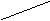 　0　　（一）政府信息公开工作专门机构数个　1　　（二）设置政府信息公开查阅点数个　0　　（三）从事政府信息公开工作人员数人　　　　　1.专职人员数（不包括政府公报及政府网站工作人员数）人　1　　　　　2.兼职人员数人　2（四）政府信息公开专项经费（不包括用于政府公报编辑管理及政府网站建设维护等方面的经费）万元　36.83九、政府信息公开会议和培训情况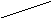 　2　　（一）召开政府信息公开工作会议或专题会议数次　0　　（二）举办各类培训班数次　4　　（三）接受培训人员数人次　162018 年，市住房公积金中心根据《中华人民共和国政府信息公开条例》的要求，对照《2018年张掖市政务公开工作重点》，精神，不断完善政府信息《公开指南》和公开目录，丰富公开内容，创新公开载体，加大公开力度，基本实现了政府信息公开工作的规范化、制度化和经常化。本年度通过政府门户网站公开信息15条，中心门户网站主动公开中心动态信息、政策信息、预决算信息等85条、公积金微信公众号推送信息42条，在张掖日报、张掖市广播电视台、住房公积金研究、住房保障与住房公积金、中国张掖网等新闻媒体发布相关稿件141篇，公积金年度报告解读4篇，中心门户网站全年点击率150万次，公积金微信公众号关注人数达11558人，阅读次数超过10 万人次，便民互动平台回复网民留言375条；同时通过市（县、区）电视台、广播电台“走进直播间”栏目、各银行led电子屏、发放宣传册、微信公众号定期推送等方式方法、全方位、多角度、广覆盖宣传公积金政策。成功接入全国住房公积金银行结算平台和异地转移接续平台，实现了全市资金统一结算、统一核算，实现了各类资金业务直联直付，住房公积金综合服务平台于2018年11月顺利通过住建部和省建设厅的联合验收。   一年来，中心始终坚持主动公开，没有收到过群众提出的政府信息公开申请，也不存在不予公开或免于公开的政府信息。没有收费和乱收费现象，没有引起群众申请行政复议或提起行政诉讼现象。单位负责人：吴兴广         填报人：李秀峰        联系电话：8236218  传真：   8236218         单位：张掖市住房公积金管理中心